Протоколзаседания №1городского методического объединенияучителей технологииот 14.09.23гМетодическая тема года: «Развитие муниципальной системы наставничества как эффективного инструмента наращивания профессиональных компетенций педагогов и развития кадрового потенциала».Выступление руководителя ГМО учителей технологии Волковой Е.И. на тему «Разработка направлений деятельности ГМО на основе итогов 2022– 2023 уч. г.», «Обобщение опыта обучающихся участия в олимпиадах и конференциях по предмету в 2022-23 уч. г.; Анализ результатов РИКУ».Заслушали доклад учителя технологии Лицея №6 Егорушкиной И.А. по теме: «Функциональная грамотность на уроках технологии».Обсудили направления деятельности ГМО на год. Разработали план работы на 2023-24 уч. г.Выводы:Сделаны выводы по итогам данных из анализа результатов участия в олимпиадах и конференциях по технологии. Педагогам рекомендовано усилить работу с учащимися 5-6-7 классов по активизации их участия в олимпиадах и конференциях по технологии.На основании выводов диагностики РИКУ, педагогам необходимо усилить работу по освоению методов развития предметных компетенций у учащихся. Доклад учителя технологии Лицея №6 Егорушкиной И.А. по теме «Функциональная грамотность на уроках технологии»: доклад вызвал интерес, презентация содержала материалы, которые можно использовать на уроках, кроме того представлены ссылки на многочисленные материалы из различных источников, помогающие учителям организовать учебный процесс формирования ФГ на уроках технологии. Решено организовать библиотеку методических материалов по предмету с использованием облачных технологий.Заседание состоялось на базе МБОУ №11 в каб. №10514.09.2023г.В присутствии представителя МУ ЦРО г. Дубны –Белосковой Е.Г._________________________________________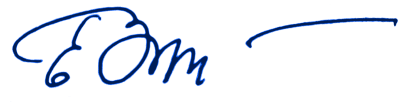 Руководитель ГМО учителей технологии: ________________ Волкова Е.И.